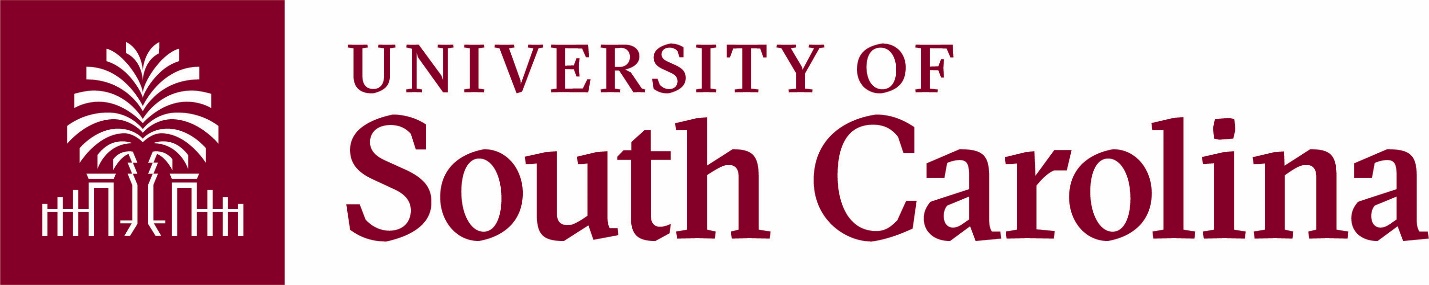 Bloodborne Pathogens Exposure Control Plan The OSHA Bloodborne Pathogens Standard requires an annual review of the exposure control plan. In addition, whenever changes in tasks, procedures, or employee positions affect, or create new occupational exposure, the existing plan must be reviewed and updated accordingly.The exposure control plan must be accessible to employees, as well as to OSHA and NIOSH representatives. The location of the plan may be adapted to the circumstances of a particular workplace, provided that employees can access a copy at the workplace during the work shift. If the plan is maintained solely on computer, employees must be trained to operate the computer.A hard copy of the exposure control plan must be provided within 15 working days of the employee's request in accord with 29 CFR 1910.1020.Area-Specific InformationEmployee Exposure DeterminationThe following is a list of all job classifications at the University in which all employees have occupational exposure:The following is a list of job classifications in which some employees at the University have occupational exposure. Included is a list of tasks and procedures, or groups of closely related tasks and procedures, in which occupational exposure may occur for these individuals (add additional rows as necessary):Engineering and Work Practice ControlsPersonal Protective EquipmentLocation of and how to dispose of (for disposable)/decontaminate (for reusable) personal protective equipment (PPE). Add additional rows, if necessary, for other required PPE:Additional InformationRecordsPOLICYThe University of South Carolina is committed to providing a safe and healthy work environment for our entire staff. In pursuit of this goal, the following exposure control plan (ECP) is provided to eliminate or minimize occupational exposure to bloodborne pathogens in accordance with OSHA standard 29 CFR 1910.1030, "Occupational Exposure to Bloodborne Pathogens."  This ECP template is applicable to all University departments.  Each department or work area must review the plan and enter site-specific information that is applicable to their unique work area.  Each campus, department, or operation is responsible for implementing this ECP and properly documenting all safety and compliance requirements are fulfilled.

The ECP is a key document to assist the University (including regional campuses) in implementing and ensuring compliance with the standard, thereby protecting our employees. This ECP includes: Determination of employee exposure Implementation of various methods of exposure control, including:Universal precautionsEngineering and work practice controlsPersonal protective equipmentHousekeeping Hepatitis B vaccination Post-exposure evaluation and follow-up Communication of hazards to employees and training Recordkeeping Procedures for evaluating circumstances surrounding exposure incidents Implementation methods for these elements of the standard are discussed in the subsequent pages of this ECP.ScopeThe standard applies to all employees who have occupational exposure to blood or other potentially infectious materials (OPIM). Volunteers are not covered by the standard. Students are covered if they are compensated. NOTE: Part-time, temporary, contract and per diem employees are covered by the bloodborne pathogens standard. The ECP should describe how the standard will be met for these employees.Occupational exposure is defined as reasonably anticipated skin, eye, mucous membrane, or parenteral contact with blood or other potentially infectious materials that may result from the performance of an employee's duties.Blood is defined as human blood, human blood components, and products made from human blood.Other potentially infectious materials (OPIM) is defined as the following: saliva in dental procedures; semen; vaginal secretions; cerebrospinal, synovial, pleural, pericardial, peritoneal, and amniotic fluids; body fluids visibly contaminated with blood; along with all body fluids in situations where it is difficult or impossible to differentiate between body fluids; unfixed human tissues or organs (other than intact skin); HIV-containing cell or tissue cultures, organ cultures, and HIV- or HBV-containing culture media or other solutions; and blood, organs, or other tissues from experimental animals infected with HIV or HBV.The standard does not apply to construction. However, the General Duty Clause (Section 5(a)(1) of the OSH Act) will be used, where appropriate, to protect employees from bloodborne hazards in construction.The University has some academic programs that place students in work environments where the student may have an occupational exposure to bloodborne pathogens.  For example, the nursing program may place nursing students in hospitals located in other areas to gain valuable clinical experience.  OSHA considers the University, who sends their own employees (or students if they are compensated) to work at other facilities, to be employers whose employees may be exposed to hazards. Because the University maintains a continuing relationship with its employees, but another employer (the client or hospital accepting the students) creates and controls the hazard, there is a shared responsibility for assuring that these employees are protected from workplace hazards. The client employer has the primary responsibility for such protection, but the "lessor employer" likewise has a responsibility under the Occupational Safety and Health Act. In the context of OSHA's standard on Bloodborne Pathogens, 29 CFR 1910.1030, the University would be required, for example, to provide the general training outlined in the standard; ensure that employees or compensated students are provided with the required vaccinations; and provide proper follow-up evaluations following an exposure incident. Your clients (or institution accepting the students) would be responsible, for example, for providing site-specific training and personal protective equipment, and would have the primary responsibility regarding the control of potential exposure conditions. The client, of course, may specify what qualifications are required for supplied personnel, including vaccination status. It is certainly in the interest of the lessor employer (the University) to ensure that all steps required under the standard have been taken by the client employer to ensure a safe and healthy workplace for the leased employees. Toward that end, contracts with your clients (or institutions where students are placed) should clearly describe the responsibilities of both parties in order to ensure that all requirements of the standard are met.If employees are trained and designated as responsible for rendering first aid as part of their job duties, they are covered by the protections of the standard. However, OSHA will consider it a de minimis violation - a technical violation carrying no penalties - if employees, who administer first aid as a collateral duty to their routine work assignments, are not offered the pre-exposure hepatitis B vaccination, provided that a number of conditions are met. In these circumstances, no citations will be issued. The de minimis classification for failure to offer hepatitis B vaccination in advance of exposure does not apply to personnel who provide first aid at a first-aid station, clinic, or dispensary, or to the healthcare, emergency response or public safety personnel expected to render first aid in the course of their work. The de minimis classification is limited to persons who render first aid only as a collateral duty, responding solely to injuries resulting from workplace incidents, generally at the location where the incident occurred. To merit the de minimis classification, the following conditions also must be met:Reporting procedures must be in place under the exposure control plan to ensure that all first-aid incidents involving the presence of blood or OPIM are reported to the employer before the end of the work shift during which the incident occurs.Reports of first-aid incidents must include the names of all first-aid providers who rendered assistance and a description of the circumstances of the accident, including date and time, as well as a determination of whether an exposure incident, as defined in the standard, has occurred.A report that lists all such first-aid incidents must be readily available to all employees and provided to OSHA upon request.First-aid providers must receive training under the Bloodborne Pathogens standard that covers the specifics of the reporting procedures.All first-aid providers who render assistance in any situation involving the presence of blood or other potentially infectious materials, regardless of whether or not a specific exposure occurs, must have the vaccine made available to them as soon as possible but in no event later than 24 hours after the exposure incident. If an exposure incident as defined in the standard has taken place, other post-exposure follow-up procedures must be initiated immediately, as per the requirements of the standard.Housekeeping workers in healthcare facilities may have occupational exposure, as defined by the standard. Individuals who perform housekeeping duties, particularly in patient care and laboratory areas, may perform tasks, such as cleaning blood spills and handling regulated wastes, which cause occupational exposure.  When a spill occurs in a laboratory that involves a blood or body fluid used for research or clinical purposes, it is the laboratory personnel’s responsibility to clean-up the spilled material.OSHA does not generally consider all maintenance personnel and janitorial staff employed in non-healthcare facilities to have occupational exposure. It is the employer's responsibility to determine which job classifications or specific tasks and procedures involve occupational exposure. Products such as discarded sanitary napkins must be discarded into waste containers which are lined in such a way as to prevent contact with the contents. Therefore, janitorial employees should not come into contact with blood during the normal handling of such products from initial pick-up through disposal in the outgoing trash.  Maintenance personnel working in areas where blood or other potentially infectious materials may be used or stored also should not have a reasonably anticipated risk of exposure since maintenance staff should not have direct contact with these materials when performing their job duties.  It is the responsibility of the housekeeping or maintenance supervisor to contact the Employee Safety Manager at 803-528-8191 or wharley@mailbox.sc.edu for guidance if there are questions or concerns that any personnel in these roles are performing specific duties that may result in occupational exposure.PROGRAM ADMINISTRATIONEnvironmental Health & Safety is responsible for reviewing and updating the Exposure Control Plan (ECP) template. Each work area is responsible for implementing the ECP and ensuring the plan is site-specific. The ECP will be maintained, reviewed, and updated at least annually, and whenever necessary to include new or modified tasks and procedures. Those employees who are determined to have occupational exposure to blood or other potentially infectious materials (OPIM) must comply with the procedures and work practices outlined in this ECP. All necessary personal protective equipment (PPE), engineering controls (e.g., sharps containers), labels, and red bags will be provided and maintained in the work area.The Employee Safety Manager is responsible for providing training to employees in non-laboratory work areas with occupational exposure to blood or OPIM. Academic programs that place students in work environments where the student may have an occupational exposure to bloodborne pathogens are responsible for providing training to these students (see the “Scope” section of the ECP for additional guidance for academic programs). Each campus, department, or operation is responsible for documentation of training and making the written ECP available.Those employees who are determined to have occupational exposure to blood or other potentially infectious materials (OPIM) must comply with the procedures and work practices outlined in this ECP.The Division of Human Resources and the Employee Safety Manager will be responsible for ensuring that appropriate employee health and OSHA records are maintained. Methods of Implementation and ControlUniversal PrecautionsAll employees will utilize universal precautions. Universal Precautions is OSHA's required method of control to protect employees from exposure to all human blood and OPIM. The term, "Universal Precautions," refers to a concept of bloodborne disease control which requires that all human blood and certain human body fluids be treated as if known to be infectious for HIV, HBV or other bloodborne pathogens.Exposure Control PlanEmployees covered by the bloodborne pathogens standard receive an explanation of this ECP during their initial training session. It will also be reviewed in their annual refresher training. All employees can review this plan at any time during their work shifts. If requested, we will provide an employee with a copy of the ECP free of charge and within 15 days of the request.  The ECP template is available online on the Biosafety Bloodborne Pathogens webpage.Engineering ControlsThe term, "engineering controls," refers to controls (e.g., sharps disposal containers, self-sheathing needles, safer medical devices, such as sharps with engineered sharps injury protections and needleless systems) that isolate or remove the bloodborne pathogens hazard from the workplace.Engineering controls and work practice controls will be used to prevent or minimize exposure to bloodborne pathogens. The University must annually consider and implement appropriate, commercially-available and effective engineering controls designed to eliminate or minimize exposure. The University must solicit and document for this process input from non-managerial employees responsible for direct patient care or use of sharps who are potentially exposed to injuries from contaminated sharps.Bending, recapping, or removing contaminated needles is prohibited, except under certain circumstances. When the department can demonstrate that bending, removal or recapping is required by a specific procedure or that no alternative is feasible, such actions are permitted. However, such actions must be accomplished by some method other than the traditional two-handed procedure (e.g., a mechanical device or a one hand scoop method). For example, these actions may be necessary when performing blood gas analyses; when inoculating a blood culture bottle; or when administering incremental doses of a medication to the same research animal. Where no alternative to bending, recapping, or removing contaminated needles is feasible or such action is required by a specific medical procedure there must be a written justification to that effect included as part of the exposure control plan. On the basis of reliable evidence, this justification must state the reason for the Department’s determination that no alternative is feasible or must specify that a particular procedure requires, for example, the bending of the needle and the use of forceps to accomplish this task. A departmental safety committee or representative (e.g., Infection Control Committee) should review a written justification for performing these procedures in a clinical environment before including them in the exposure control plan. Shearing or breaking contaminated needles is completely prohibited.Sharps disposal containers are inspected and maintained or replaced whenever necessary to prevent overfilling.The need for changes in engineering controls and work practices are identified through review of OSHA records, employee interviews, and employee engagement and feedback. Work PracticesFacilities for proper hand washing should be readily available in all areas where occupational exposure to bloodborne pathogens is anticipated.  Antiseptic hand cleansers in conjunction with clean cloth/paper towels or antiseptic towelettes are examples of acceptable alternatives to running water. However, when these types of alternatives are used, employees must wash their hands with soap and running water as soon as feasible. These alternatives are only acceptable at worksites where it is infeasible to provide soap and running water.The standard requires that all equipment that may be contaminated must be examined and decontaminated as necessary before servicing or shipping. If complete decontamination is not feasible, the equipment must be labeled with the required biohazard label which also specifically identifies which portions of the equipment remain contaminated. In addition, the employer must ensure that this information is conveyed to the affected employees, the servicing representative, and/or the manufacturer, as appropriate, before handling, servicing, or shipping.Personal Protective Equipment (PPE) The responsibility for providing, laundering, cleaning, repairing, replacing, and disposing of PPE at no cost to employees rests with the University. The University is not obligated under the standard to provide general work clothes to employees, but they are responsible for providing PPE. If laboratory jackets or uniforms are intended to protect the employee's body or clothing from contamination, they are to be provided at no cost by the employer.The use of eye protection would be based on the reasonable anticipation of facial exposure. Masks in combination with eye protection devices, such as glasses with solid side shields, goggles, or chin-length face shields, shall be worn whenever splashes, spray, spatter, or droplets of blood or OPIM may be generated and eye, nose, or mouth contamination can be reasonably anticipated.Gloves must be worn by employees whenever any vascular access procedure is performed, including phlebotomy. Phlebotomy in volunteer blood donation centers is the only instance where some flexibility is permitted and even then, certain requirements must be fulfilled. If an employer in a volunteer blood donation center judges that routine gloving for all phlebotomies is not necessary then the employer must (1) periodically reevaluate this policy; (2) make gloves available to all employees who wish to use them for phlebotomy; (3) not discourage the use of gloves for phlebotomy; and (4) require that gloves be used for phlebotomy when the employee has cuts, scratches, or other breaks in the skin; when the employee judges that hand contamination with blood may occur (e.g., performing phlebotomy on an uncooperative source individual); or when the employee is receiving training in phlebotomy.Gloves are not required to be worn when giving an injection as long as hand contact with blood or other potentially infectious materials is not reasonably anticipated.Hypoallergenic gloves, glove liners, powderless gloves or other similar alternatives must be provided for employees who are allergic to the gloves that are normally provided.PPE is provided to employees at no cost to them. Training in the use of the appropriate PPE for specific tasks or procedures is to be provided by the department or responsible person for the work area.All employees using PPE must observe the following precautions: Wash hands immediately or as soon as feasible after removing gloves or other PPE.Remove PPE after it becomes contaminated and before leaving the work area. A “work area” is generally considered to be an area where work involving occupational exposure occurs or where contamination of surfaces may occur.Used PPE may be disposed of in appropriate containers.Wear appropriate gloves when it is reasonably anticipated that there may be hand contact with blood or OPIM, and when handling or touching contaminated items or surfaces; replace gloves if torn, punctured or contaminated, or if their ability to function as a barrier is compromised.Utility gloves may be decontaminated for reuse if their integrity is not compromised; discard utility gloves if they show signs of cracking, peeling, tearing, puncturing, or deterioration.Never wash or decontaminate disposable gloves for reuse.Wear appropriate face and eye protection when splashes, sprays, spatters, or droplets of blood or OPIM pose a hazard to the eye, nose, or mouth.Remove immediately or as soon as feasible any garment contaminated by blood or OPIM, in such a way as to avoid contact with the outer surface.Housekeeping OSHA's position is that EPA-registered tuberculocidal disinfectants, diluted bleach solutions and EPA-registered disinfectants that are labeled as effective against both HIV and HBV as well as Sterilants/High-Level Disinfectants cleared by the FDA, meet the requirement in the standard and are "appropriate" disinfectants to clean contaminated surfaces, provided that such surfaces have not become contaminated with agent(s) or volumes of or concentrations of agent(s) for which higher level disinfection is recommended.The particular disinfectant used, as well as the frequency with which it is used, will depend upon the circumstances in which a given housekeeping task occurs (i.e., location within the facility, type of surface to be cleaned, type of soil present, and tasks and procedures being performed). The supervisor’s or department’s written schedule for cleaning and decontamination should identify such specifics on a task-by-task basis.The Bloodborne Pathogens standard uses the term, "regulated waste," to refer to the following categories of waste which require special handling: (1) liquid or semi-liquid blood or OPIM; (2) items contaminated with blood or OPIM and which would release these substances in a liquid or semi-liquid state if compressed; (3) items that are caked with dried blood or OPIM and are capable of releasing these materials during handling; (4) contaminated sharps; and (5) pathological and microbiological wastes containing blood or OPIM.Regulated waste shall be placed in containers which are:Closable;Constructed to contain all contents and prevent leakage of fluids during handling, storage, transport or shipping;Labeled or color-coded in accordance with paragraph (g)(1)(i) of the standardClosed before removal to prevent spillage or protrusion of contents during handling, storage, transport, or shipping.If outside contamination of the regulated waste container occurs, it shall be placed in a second container. The second container shall be:Closable;Constructed to contain all contents and prevent leakage of fluids during handling, storage, transport, or shipping;Labeled or color-coded in accordance with paragraph (g)(1)(i) of the standard; andClosed before removal to prevent spillage or protrusion of contents during handling, storage, transport, or shipping.There is no specific requirement to autoclave waste before disposal. However, under the section on HIV and HBV Research Laboratories and Production Facilities, there is a requirement stating that all regulated waste from the facilities must be either incinerated or decontaminated by a method, such as autoclaving, known to effectively destroy bloodborne pathogens.OSHA does not generally consider discarded feminine hygiene products, used to absorb menstrual flow, to fall within the definition of regulated waste. The intended function of products such as sanitary napkins is to absorb and contain blood. The absorbent material of which they are composed would, under most circumstances, prevent the release of liquid or semi-liquid blood or the flaking off of dried blood. OSHA expects these products to be discarded into waste containers which are properly lined with plastic or wax paper bags. Such bags should protect the employees from physical contact with the contents.Sharps containers shall be maintained upright throughout use, replaced routinely and not be allowed to overfill. When removing sharps containers from the area of use, the containers shall be:Closed immediately before removal or replacement to prevent spillage or protrusion of contents during handling, storage, transport, or shipping;Placed in a secondary container if leakage is possible. The second container shall be:Closable;Constructed to contain all contents and prevent leakage during handling, storage, transport, or shipping; andLabeled or color-coded according to paragraph (g)(1)(i) of the standard.Reusable containers shall not be opened, emptied, or cleaned manually or in any other manner which would expose employees to the risk of percutaneous injury.Upon closure, duct tape may be used to secure the lid of a sharps container as long as the tape does not serve as the lid itself.Sharps containers must be easily accessible to employees and located as close as feasible to the immediate area where sharps are used or can be reasonably anticipated to be found. Contaminated sharps are discarded immediately or as soon as possible in containers that are closable, puncture-resistant, leak proof on sides and bottoms, and appropriately labeled or color-coded.In areas, such as psychiatric units, there may be difficulty placing sharps containers in the immediate use area. Alternatives include using containers that are lockable or are designed to prevent removal of syringes while maintaining easy accessibility for discarding. If a mobile cart is used in these areas, an alternative would be to lock the sharps container onto the cart.Reusable sharps must be placed in containers which are puncture-resistant, leak-proof on the sides and bottom, and properly labeled or color-coded until they are reprocessed. Contaminated reusable sharps must not be stored or reprocessed in a manner that would require the employee to reach by hand into containers.Bins and pails (e.g., wash or emesis basins) are cleaned and decontaminated as soon as feasible after visible contamination.Broken glassware that may be contaminated is only picked up using mechanical means, such as a brush and dustpan.Laundry Contaminated laundry means laundry which has been soiled with blood or other potentially infectious materials or may contain sharps. Contaminated laundry shall be handled as little as possible with a minimum of agitation. Contaminated laundry shall be bagged or containerized at the location where it was used and shall not be sorted or rinsed in the location of use. Other requirements include:Contaminated laundry shall be placed and transported in bags or containers labeled or color-coded in accordance with paragraph (g)(1)(i) of the standard. When a facility utilizes Universal Precautions in the handling of all soiled laundry, alternative labeling or color-coding is sufficient if it permits all employees to recognize the containers as requiring compliance with Universal Precautions.Whenever contaminated laundry is wet and presents a reasonable likelihood of soak-through or leakage from the bag or container, the laundry shall be placed and transported in bags or containers which prevent soak-through and/or leakage of fluids to the exterior.The employer shall ensure that employees who have contact with contaminated laundry wear protective gloves and other appropriate personal protective equipment.When a facility ships contaminated laundry off-site to a second facility which does not utilize Universal Precautions in the handling of all laundry, the facility generating the contaminated laundry must place such laundry in bags or containers which are labeled or color-coded in accordance with paragraph (g)(1)(i) of the standard.Employees are not permitted to take their protective equipment home and launder it. It is the responsibility of the University to provide, launder, clean, repair, replace, and dispose of personal protective equipment.There is no OSHA requirement stipulating that employers must purchase a washer and dryer to launder protective clothing. It is an option that employers may consider. Another option is to contract out the laundering of protective clothing. Finally, employers may choose to use disposable personal protective clothing and equipment.The decontamination and laundering of protective clothing are governed by the laundry provisions of the standard in paragraph (d)(4)(iv). Washing and drying the garments should be done according to the clothing manufacturer's instructions.The following laundering requirements must be met: handle contaminated laundry as little as possible, with minimal agitationplace wet contaminated laundry in leak-proof, labeled or color-coded containers before transport. Use red bags or bags marked with the biohazard symbol for this purpose.Wear the appropriate PPE when handling and/or sorting contaminated laundryLabels A warning label that includes the universal biohazard symbol (see 29 CFR 1910.1030(g)(1)(i)(B) followed by the term "biohazard," must be included on bags/containers of contaminated laundry; on bags/containers of regulated waste; on refrigerators and freezers that are used to store blood or OPIM; and on bags/containers used to store, dispose of, transport, or ship blood or OPIM (e.g., specimen containers). In addition, contaminated equipment which is to be serviced or shipped must have a readily observable label attached which contains the biohazard symbol and the word "biohazard" along with a statement relating which portions of the equipment remain contaminated.The labels must be fluorescent orange or orange-red or predominantly so, with symbols and lettering in a contrasting color. The label must be an integral part of the container or affixed as close as feasible to the container by a string, wire, adhesive, or other method to prevent its loss or unintentional removal.Red bags or red containers may be substituted for the biohazard labels.Labeling is not required for:Containers of blood, blood components, and blood products bearing an FDA-required label that have been released for transfusion or other clinical uses;Individual containers of blood or OPIM that are placed in secondary labeled containers during storage, transport, shipment, or disposal;Specimen containers, if the facility uses Universal Precautions when handling all specimens, the containers are recognizable as containing specimens, and the containers remain within the facility;Laundry bags or containers containing contaminated laundry may be marked with an alternative label or color-coded provided the facility uses Universal Precautions for handling all soiled laundry, and the alternative marking permits all employees to recognize the containers as requiring compliance with Universal Precautions. If contaminated laundry is sent off-site for cleaning to a facility which does not use Universal Precautions in the handling of all soiled laundry, it must be placed in a bag or container which is red in color or labeled with the biohazard label described above; andRegulated waste that has been decontaminated.The labeling requirements do not preempt either the U.S. Postal Service labeling requirements (39 CFR Part III) or the Department of Transportation's Hazardous Materials Regulations (49 CFR Parts 171-181).DOT labeling is required on some transport containers (i.e., those containing "known infectious substances"). It is not required on all containers for which 29 CFR 1910.1030 requires the biohazard label. Where there is an overlap between the OSHA-mandated label and the DOT-required label, the DOT label will be considered acceptable on the outside of the transport container provided that the OSHA-mandated label appears on any internal containers which may be present. Containers serving as collection receptacles within a facility must bear the OSHA label since these are not covered by the DOT requirements.Employees are to notify Environmental Health and Safety if they discover regulated waste containers, refrigerators containing blood or OPIM, contaminated equipment, etc., without proper labels.HEPATITIS B VACCINATIONThe hepatitis B vaccination series is available at no cost after initial employee training and within 10 days of initial assignment to all employees identified in the exposure determination section of this plan. Thus, arranging for the administration of the first dose of the series must be done at a time which will enable this schedule to be met. Vaccination is encouraged unless: documentation exists that the employee has previously received the series; antibody testing reveals that the employee is immune; or medical evaluation shows that vaccination is contraindicated.The University cannot require an employee to take a pre-screening or post-vaccination serological test. The University may, however, decide to make pre-screening available at no cost to the employee.All medical evaluations and procedures, including the hepatitis B vaccine and vaccination series, are to be provided according to the current recommendations of the U.S. Public Health Service (USPHS). According to the current guidelines, employees who have ongoing contact with patients or blood and are at ongoing risk for percutaneous injuries should be tested for anti-HBs one to two months after the completion of the three-dose vaccination series. Non-responders must receive a second three-dose series and be retested after the second series. Non-responders must be medically evaluated. http://www.cdc.gov/mmwr/preview/mmwrhtml/rr5011a1.htm.If an employee declines the hepatitis B vaccination, the University must ensure that the employee signs a hepatitis B vaccine declination. The declination's wording is found in Appendix A of the standard. A photocopy of the Appendix may be used as a declination form, or the words can be typed or written onto a separate document. The University may use different words if they convey the same information. However, any additions to that language should be made for the sole purpose of improving employee comprehension. Forms must not add language that would discourage employee acceptance of the vaccine, add liability concerns or require the employee to provide confidential medical information. A copy of the declination form can be found at the end of this plan.Employees have the right to refuse the hepatitis B vaccine and/or any post-exposure evaluation and follow-up. Note, however, that the employee needs to be properly informed of the benefits of the vaccination and post-exposure evaluation through training. The employee also has the right to decide to take the vaccination at a later date if he or she so chooses at no cost to them. The University must make the vaccination available at that time. OSHA does not have jurisdiction over issues such as the University making the hepatitis B vaccination a condition of employment.The USPHS does not recommend routine booster doses of hepatitis B vaccine, so they are not required at this time. However, if a routine booster dose of hepatitis B vaccine is recommended by the USPHS at a future date, such booster doses must be made available at no cost to those eligible employees with occupational exposure.Vaccination will be provided by the Student Health Allergy/Immunization & Travel Clinic (AIT) for employees on the Columbia campus. Student Health ensures that health care professional(s) responsible for employee's hepatitis B vaccination are given a copy of OSHA's bloodborne pathogens standard.Following the medical evaluation, a copy of the health care professional's written opinion will be obtained and provided to the employee within 15 days of the completion of the evaluation. It will be limited to whether the employee requires the hepatitis vaccine and whether the vaccine was administered.Hepatitis B Vaccine: Safety, Benefits, and EfficacyThe hepatitis B vaccine is safe and effective at preventing hepatitis B. It is a non-infectious, vaccine prepared from recombinant yeast cultures, rather than human blood or plasma. There is no risk of contamination from other bloodborne pathogens nor is there any chance of developing HBV from the vaccine. The vaccine must be administered according to the recommendations of the U.S. Public Health Service (USPHS) current at the time the procedure takes place. To ensure immunity, it is important for individuals to complete the entire course of vaccination contained in the USPHS recommendations. The great majority of those vaccinated will develop immunity to the hepatitis B virus. The vaccine causes no harm to those who are already immune or to those who may be HBV carriers. Although workers may desire to have their blood tested for antibodies to see if vaccination is needed, employers cannot make such screening a condition of receiving vaccination and employers are not required to provide prescreening.POST-EXPOSURE EVALUATION AND FOLLOW-UPFor emergency assistance, dial 911.   For USC police dispatch, dial (803) 777-4215.Procedures for needle sticks or other exposures to blood or OPIM:Report the incident to your supervisor immediately so that medical evaluation can be authorized.Percutaneous Exposure (e.g., needle stick, cut) – Immediately vigorously wash or flush the exposed area with soap and water for 15 minutes.Mucous Membrane Exposure (i.e., eyes, nose, or mouth) – Flush the exposed area with water. If exposure is to the eyes, flush eyes (holding open) using an eyewash station for 15 minutes.For employees, follow the steps outlined in the USC Workers’ Compensation Guidance for Work Related Accidents or Injuries. All paid employees of the University of South Carolina are covered by workers' compensation.Seek medical treatment as soon as possible after the incident. NOTE: CompEndium will direct the injured employee to a medical provider for treatment. They will also issue a treating authorization number to the medical provider, which will authorize treatment of the injured employee. Inform the healthcare provider of the exposure route (e.g., droplet into the eyes, needle stick), and description of the material involved when the incident occurred (e.g., blood from HIV+ patient).USC Columbia faculty, staff and students:The exposed individual should immediately call Compendium Services at 877-709-2667 along with their supervisor and follow the directions given for medical treatment. Compendium Services provides medical case management for the University 24 hours a day, 7 days a week. The exposed individual should complete an Employee Injury Report Form (81-B) and verify that USC’s Human Resources- Central Benefits Office is provided with an incident report and any medical evaluation records. This report must include the date of the incident, person involved and their supervisor, nature and consequences of the incident, root cause, and a description of the material/hazard involved.School of Medicine Columbia faculty, staff, and students: The exposed individual should immediately call Compendium Services together with their supervisor and follow the directions given for medical treatment. Faculty, staff, and students should also report the injury to Jennifer Evans (803-216-3374), the SOM Employee/Student Health Nurse and ensure that she is provided with an incident report and any medical evaluation records. The exposed individual should also complete an Employee Injury Report Form (81-B) and verify that USC’s Human Resources- Central Benefits Office is provided with an incident report and any medical evaluation records. This report must include the date of the incident, person involved and their supervisor, nature and consequences of the incident, root cause, and a description of the material/hazard involved.NOTE: Student Health only provides post-exposure evaluation and follow-up services for USC students not paid by the University (i.e., volunteers) or for employed students receiving care for non-occupational exposures and incidents.For life-threatening injuries, dial 911 or go to the nearest emergency room and contact your supervisor and CompEndium as soon as possible.  Following initial first aid (clean the wound, flush eyes or other mucous membrane, etc.), the following activities will be performed: Document the routes of exposure and how the exposure occurred. Identify and document the source individual (unless the University can establish that identification is infeasible or prohibited by state or local law). Obtain consent and make arrangements to have the source individual tested as soon as possible to determine HIV, HCV, and HBV infectivity. Ensure that two “tiger-top” blood tube specimens are drawn from the potential host patient.  Each tube should be labeled with the date of the draw, host’s name, date of birth and medical record number.  Document that the source individual's test results were conveyed to the employee's health care provider. If consent cannot be obtained and is required by state law, the employer must document in writing that consent cannot be obtained. Exposures from an unknown source will be managed based on specifics of the injury and the events surrounding the injury.  These cases should still be considered worker’s compensation cases and handled accordingly.If the source individual is already known to be HIV, HCV and/or HBV positive, new testing need not be performed. Assure that the exposed employee is provided with the source individual's test results and with information about applicable disclosure laws and regulations concerning the identity and infectious status of the source individual (e.g., laws protecting confidentiality). After obtaining consent, collect exposed employee's blood as soon as feasible after exposure incident, and test blood for HBV and HIV serological status If the employee does not give consent for HIV serological testing during collection of blood for baseline testing, preserve the baseline blood sample for at least 90 days; if the exposed employee elects to have the baseline sample tested during this waiting period, perform testing as soon as feasible. Standard worker’s compensation paperwork will be completed for all employees experiencing an occupational exposure.  An exposure report must be completed for each incident.Procedures for employee/student exposures occurring in facilities outside Columbia, SC:(Note: This guidance applies to personnel participating in academic training at an area hospital or facility) Students with a potential exposure to blood or other potentially infectious materials as a result of participating in activities required for their academic studies may be covered under the USC worker’s compensation policy. All programs or courses with students that have an exposure risk should be documented as being covered under the policy.  The USC Office of Risk Management should have a record of the program/course name, main contact, estimated number of students, and weeks per semester these students perform activities that may result in an exposure incident.  The USC Risk Management website includes contact information if you have questions regarding coverage of students under the University’s worker’s compensation policy.ADMINISTRATION OF POST-EXPOSURE EVALUATION AND FOLLOW-UPThe exposed employee must ensure that the health care professional conducting the evaluation after an exposure incident receives the following: a description of the employee's job duties relevant to the exposure incident route(s) of exposure circumstances of exposure if possible, results of the source individual's blood test relevant employee medical records, including vaccination status The University must obtain and provide the employee with a copy of the evaluating healthcare professional's written opinion within 15 days of completion of the evaluation. The healthcare professional's written opinion for hepatitis B is limited to whether hepatitis B vaccination is indicated and if the employee received the vaccination. The written opinion for post-exposure evaluation must include information that the employee has been informed of the results of the evaluation and told about any medical conditions resulting from exposure that may require further evaluation and treatment. All other findings or diagnoses must be kept confidential and not included in the written report.The institution that provides medical services (e.g., Prisma Health Richland Hospital’s Emergency Department) provides the employee with a copy of the evaluating health care professional's written opinion within 15 days after completion of the evaluation.The standard requires that post-exposure counseling be given to employees following an exposure incident. Counseling concerning infection status, including results and interpretation of all tests, will assist the employee in understanding the potential risk of infection and in making decisions regarding the protection of personal contacts. For example, counseling should include USPHS recommendations about the transmission and prevention of HIV. These recommendations include refraining from blood, semen, or organ donation; abstaining from sexual intercourse or using measures to prevent HIV transmission during sexual intercourse; and refraining from breast feeding infants during the follow-up period. Counseling based on the USPHS recommendations must also be provided for HBV and HCV and other bloodborne pathogens, as appropriate. In addition, counseling must be made available regardless of the employee's decision to accept serological testing.Procedures for Evaluating the Circumstances Surrounding an Exposure IncidentEnvironmental Health and Safety will review the circumstances of all exposure incidents to determine: engineering controls in use at the time work practices followed a description of the device being used (including type and brand) protective equipment or clothing that was used at the time of the exposure incident (gloves, eye shields, etc.) location of the incident (lab, animal facility, etc.) procedure being performed when the incident occurred employee's training The Employee Safety Manager in Environmental Health & Safety will record all percutaneous injuries from contaminated sharps in a Sharps Injury Log.If revisions to this ECP are necessary, the department or responsible individual in the work area will ensure that appropriate changes are made. (Changes may include an evaluation of safer devices, adding employees to the exposure determination list, etc.)EMPLOYEE TRAININGAll employees who have occupational exposure to bloodborne pathogens receive initial and annual training. The Employee Safety Manager is responsible for providing training to personnel in non-laboratory work areas with occupational exposure to blood or OPIM. Academic programs that place students in work environments where the student may have an occupational exposure to bloodborne pathogens are responsible for providing training to these students (see the “Scope” section of the ECP for additional training guidance for academic programs). The supervisor is responsible for ensuring all personnel with occupational exposure that work under their supervision have completed required training.OSHA interprets “annual training” to mean that employees must be provided re-training at least once every 12 months (i.e., within a time period not exceeding 365 days.) This annual training need not be performed on the exact anniversary date of the preceding training but should be provided on a date reasonably close to the anniversary date taking into consideration the University's and the employees' convenience in scheduling.In addition, training must be provided when changes (e.g., modified/new tasks or procedures) affect a worker’s occupational exposure. Part-time and temporary employees are covered and are also to be trained on University time.The person conducting the training is required to be knowledgeable in the subject matter covered by the elements in the training program and be familiar with how the course topics apply to the workplace that the training will address. The trainer must demonstrate expertise in the area of occupational hazards of bloodborne pathogens.OSHA's Directorate of Training and Education maintains an online library of training materials. OSHA’s Bloodborne Pathogens and Needlestick Prevention Topics Page provides resources that can be used for training. Other sources of information include local, area and regional OSHA offices. In addition, each regional office has a Bloodborne Pathogens Coordinator who answers compliance and related questions on the standard.All employees who have occupational exposure to bloodborne pathogens receive training on the epidemiology, symptoms, and transmission of bloodborne pathogen diseases. In addition, the training program covers, at a minimum, the following elements: a copy and explanation of the OSHA bloodborne pathogen standard an explanation of our ECP and how to obtain a copy an explanation of methods to recognize tasks and other activities that may involve exposure to blood and OPIM, including what constitutes an exposure incident an explanation of the use and limitations of engineering controls, work practices, and PPE an explanation of the types, uses, location, removal, handling, decontamination, and disposal of PPE an explanation of the basis for PPE selection information on the hepatitis B vaccine, including information on its efficacy, safety, method of administration, the benefits of being vaccinated, and that the vaccine will be offered free of charge information on the appropriate actions to take and persons to contact in an emergency involving blood or OPIM an explanation of the procedure to follow if an exposure incident occurs, including the method of reporting the incident and the medical follow-up that will be made available information on the post-exposure evaluation and follow-up that the employer is required to provide for the employee following an exposure incident an explanation of the signs and labels and/or color coding required by the standard and used at this facility an opportunity for interactive questions and answers with the person conducting the training session. RECORDKEEPINGTraining Records Training records are completed for each employee upon completion of training. The campus, department, or operation is responsible for training records. These documents will be kept for at least three years.The training records include:the dates of the training sessions the contents or a summary of the training sessions the names and qualifications of persons conducting the training the names and job titles of all persons attending the training sessions Employee training records are provided upon request to the employee or the employee's authorized representative within 15 working days. Such requests should be addressed to the department or responsible person for the work area.Medical RecordsMedical records are maintained for each employee with occupational exposure in accordance with 29 CFR 1910.1020, "Access to Employee Exposure and Medical Records."The medical record includes the name and social security number of the employee; a copy of the employee's hepatitis B vaccination status including the dates of all the hepatitis B vaccinations and any medical records relative to the employee's ability to receive the vaccination; copies of all results of examinations, medical testing and follow-up procedures; copies of the healthcare professional's written opinion; and copies of the information provided to the healthcare professional.The University is responsible for the establishment and maintenance of medical records. However, these records may be kept off-site at the location of the healthcare provider.  The University must ensure that the medical records are kept confidential and are not reported or disclosed without the express written consent of the worker, except as required by the standard or as may be required by law.The institution that provides medical services (e.g., Prisma Health Richland Hospital’s Emergency Department) is responsible for maintenance of the required medical records. USC’s Human Resources- Central Benefits Office is responsible for obtaining copies of these records for employees. These confidential records are kept for at least the duration of employment plus 30 years.

Employee medical records are provided upon request of the employee or to anyone having written consent of the employee within 15 working days. Such requests should be sent to USC’s Human Resources- Central Benefits Office.OSHA Recordkeeping & Sharps Injury LogAny employer who is required to maintain a log of occupational injuries and illnesses under OSHA’s Recordkeeping regulation (29 CFR Part 1904) is also required to establish and maintain a sharps injury log for the recording of percutaneous injuries from contaminated sharps. The University must also record all work-related needlestick injuries and cuts from sharp objects that are contaminated with another person's blood or other potentially infectious material (as defined by 29 CFR 1910.1030) on the OSHA 300 Log.  The University may use the OSHA 300 Log to meet the requirements of the sharps injury log provided they enter the same information required for the sharps injury log on the OSHA 300 Log and maintain the records in a way that segregates sharps injuries from other types of work-related injuries and illnesses, or allows sharps injuries to be easily separated. If an employee is splashed or exposed to blood or OPIM without being cut or punctured, the incident must be recorded on the OSHA 300 Log if it results in the diagnosis of a bloodborne illness or if it meets one or more of the recording criteria in 29 CFR 1904.7.An exposure incident is evaluated to determine if the case meets OSHA's Recordkeeping Requirements (29 CFR 1904). This determination and the recording activities are done by the Employee Safety Manager in Environmental Health and Safety.All percutaneous injuries from contaminated sharps are also recorded in a Sharps Injury Log and must include at least: date of the injury type and brand of the device involved (syringe, suture needle) department or work area where the incident occurred explanation of how the incident occurred. This log is reviewed as part of the annual program evaluation and maintained for at least five years following the end of the calendar year covered. If a copy is requested by anyone, it must have any personal identifiers removed from the report.HEPATITIS B VACCINE DECLINATION (MANDATORY)I understand that due to my occupational exposure to blood or other potentially infectious materials I may be at risk of acquiring hepatitis B virus (HBV) infection. I have been given the opportunity to be vaccinated with hepatitis B vaccine, at no charge to myself. However, I decline hepatitis B vaccination at this time. I understand that by declining this vaccine, I continue to be at risk of acquiring hepatitis B, a serious disease. If in the future I continue to have occupational exposure to blood or other potentially infectious materials and I want to be vaccinated with hepatitis B vaccine, I can receive the vaccination series at no charge to me.Enter Name of Department or Work AreaMOST RECENT EXPOSURE CONTROL PLAN REVIEW DATEMOST RECENT EXPOSURE CONTROL PLAN REVIEW DATEMOST RECENT EXPOSURE CONTROL PLAN REVIEW DATEName (Print)SignatureDateBuilding(s) & Room(s):Responsible Individual:Emergency Phone Number:Job Title or FunctionDepartment/LocationClinical Laboratory PersonnelStudent HealthHealthcare Personnel (e.g., Physician Assistant)Student Health & OtherNurses/Medical Assistants Student Health & NursingPhlebotomistsStudent Health & OtherJob title Procedures/dutiesAthletic Trainer / Physical TherapistAdministering first aid and/or responding to injuriesEnvironmental Health & SafetyClean-up blood or OPIM, infectious waste pick-upsFacilities ServicesDuties in areas where blood or OPIM may be presentHousekeeping & CustodialCleaning medical exam rooms or areas known or reasonably expected to have blood or OPIM presentLaw Enforcement OfficersDuties responding to incidents or situations that may result in direct contact with blood or OPIMLifeguardDuties that may result in contact with blood or OPIMPlumberDuties in areas where blood or OPIM may be presentEngineering controls used (examples: sharps containers, safety engineered sharps devicesWork practice controls used (examples: procedures for handwashing, sharps disposal, specimen handling)Describe how new procedures and products for engineering and work practice controls are evaluated. (Describe the process, literature reviewed, supplier info., and products considered)Describe employee involvement in evaluating new procedures and products for engineering and work practice controlsItems (e.g., gloves, lab coats)LocationDisposal or DecontaminationTraining in the use of appropriate PPE for specific tasks or procedures is provided by:Procedure for handling and disposing of sharps containersProcedure for handling regulated wasteProcedure for handling contaminated laundryEquipment to be Labeled (e.g., refrigerators)Label Type (e.g., biohazard label)Location of bloodborne pathogens (BBP) training records:Signature:Date: